2022년 다비육종 양돈체험과정 및 장·단기 현장실습 진행 일정 안내--   아    래   --♦ 자     격: 각 대학교 수의/축산 관련 전공자 중 3학년 이상 재학생 (수의 예과 제외)             축산 관계자와 밀접한 연관이 있는 경우 신청 제한 (사전 협의 요망)♦ 모집 과정: ⑴ 양돈체험과정 (농장 실습교육 3일 + 이론교육 2일 = 총 5일)⑵ 단기 현장실습 (이론교육 2일 + 농장 실습 4주(주 2회 휴무) = 총 1개월)⑶ 장기 현장실습 (이론교육 2일 + 농장 실습 4개월(주 2회 휴무) = 총 4개월)* 양돈 체험과정과 장·단기 현장실습 중 1개의 과정만 신청 가능 (중복 신청은 불가)* 장기 현장실습은 학교 장기현장실습 지원사업단(IPP, 링크 등) 연계가 가능한 경우에만 신청 가능(실습장려금은 각 학교별 협약에 따라 월 지급액 책정, 학교 또는 정부지원금을 제외한 기업부담금 기준) * 코로나19 협조 사항 : - 양돈체험과정 및 현장실습 참석 1일전 코로나 신속항원검사 필수 (음성확인서 제출)- 단기 현장실습생은 코로나19 상황에 의해 농장에서 외출 및 외박 없이 4주간 합숙 진행 가능성 있음 (내부 방역 조치)  -> 현장실습 진행 전 판단에 따라 조치 예정이며, 진행할 시 실습생 참여의사 재확인(최종)- 코로나19 확산 시 교육 진행이 취소될 수 있으며, 과정 진행 중에도 확진자 발생 및 접촉자로 확인될 경우 교육이 중단될 수 있으니 참고 바랍니다.♦ 대상자 선정 및 집결장소 통지 : 06월 09일(목) (대상자 개별 통보 및 집결장소 통보)제13회 다비육종 양돈체험과정 참가신청서제12회 다비육종 양돈체험과정을 신청합니다.2022년      월      일                                   신청자:                       (서명, 인)2022년 다비육종 장∙단기 현장실습 참가신청서다비육종(관계사 포함) 양돈 현장실습을 신청합니다.2022 년      월      일 신청자:                       (서명/인)제13회 다비육종 양돈체험과정 교육 세부일정* 이론 교육은 양돈체험과정과 양돈 장·단기 현장실습이 동일하게 진행* 장학생 선발은 추후 개별 통보로 진행될 예정* 세부일정은 내부 사정에 따라 변동될 수 있음2022년 다비육종 양돈 장·단기 현장실습 교육 세부일정* 이론 교육은 양돈체험과정과 양돈 장·단기 현장실습이 동일한 일정으로 진행* 8/5(금) 수료식 진행 여부는 추후 확정 예정이며, 미진행시 농장 현장실습 일정을 끝으로 종료* 세부일정은 내부 사정에 따라 변동될 수 있으며, 변경 시 사전 공지 예정 과 정양돈체험과정양돈 장·단기 현장실습일 정07월 04일 ~ 07월 08일 (4박 5일)단기: 07월 07일 ~ 08월 05일 (4주)장기: 4개월 ~ 6개월(협의)  +  07월 07일 ~ 08일(이론교육 참석)모집 인원12명 내외12명 내외신청 기간2022년 05월 02일 ~ 2022년 05월 31일2022년 05월 02일 ~ 2022년 05월 31일신청 방법참가신청서 1매 (별첨 2)참가신청서 1매 (별첨 3)접 수E-Mail : darby029@darby.co.krFax : 031-672-5566E-Mail : darby043@darby.co.krFax : 031-672-5298실습 장려금20만 원 (여비 및 교통비)① 단기: 표준현장실습 운영규정 기준② 장기: 협의에 따른 책정* 숙식 제공문 의관리팀 유정아 (031-674-1490)생산1본부 장혜진 (031-672-6233)소 속학교명소 속학(부)과명/학년성 명주민등록번호실 거주지E-Mail병력 사항농장 운영(가족 포함)(소, 젖소, 돼지, 닭, 기타)농장명 : 양돈 경험연락처양돈체험과정지원 경험양돈체험과정참가 경험장학금 이력(현재)지원동기성명:성명:성명:성명:성명:성명:성명:성명:소속(학교): 0000대학교소속(학교): 0000대학교소속(학교): 0000대학교학과/학년: 000000학과/0학년성명:성명:성명:성명:축산/양돈 경험(체험, 실습 등)축산/양돈 경험(체험, 실습 등)(유 / 무)활동명: 기간: 성명:성명:성명:성명:축산업종 연관성(직계가족 포함)축산업종 연관성(직계가족 포함)(유 / 무)(농장 운영, 축산관계 직업 등 관련정보 기재,지우고 작성해주세요)모집과정 구분 선택모집과정 구분 선택모집과정 구분 선택 4주 단기 현장실습      4개월 장기 현장실습 4주 단기 현장실습      4개월 장기 현장실습개인정보개인정보소개 정보(자유롭게 서술, 정해진 줄/칸 이내로 작성)소개 정보(자유롭게 서술, 정해진 줄/칸 이내로 작성)소개 정보(자유롭게 서술, 정해진 줄/칸 이내로 작성)[1. 기본사항] 주민번호000000-0000000 연락처010-0000-0000 주소(실거주지)경기 안성시 일죽면 서동대로 7381-8 전자메일darby043@darby.co.kr[2. 학력사항]----년 ----고등학교 졸업[3. 병력사항]관리자가 미리 알고 조치가 필요한 신체적(수술) 또는 심리적 질병을 보유한 이력이 있어 현재 관련 약을 복용하고 있는 경우 아래에 체크 바랍니다.( 유   /  무 )[1. 기본사항] 주민번호000000-0000000 연락처010-0000-0000 주소(실거주지)경기 안성시 일죽면 서동대로 7381-8 전자메일darby043@darby.co.kr[2. 학력사항]----년 ----고등학교 졸업[3. 병력사항]관리자가 미리 알고 조치가 필요한 신체적(수술) 또는 심리적 질병을 보유한 이력이 있어 현재 관련 약을 복용하고 있는 경우 아래에 체크 바랍니다.( 유   /  무 ) 인생모토(두줄 이내 요약) 인생모토(두줄 이내 요약) 인생모토(두줄 이내 요약)[1. 기본사항] 주민번호000000-0000000 연락처010-0000-0000 주소(실거주지)경기 안성시 일죽면 서동대로 7381-8 전자메일darby043@darby.co.kr[2. 학력사항]----년 ----고등학교 졸업[3. 병력사항]관리자가 미리 알고 조치가 필요한 신체적(수술) 또는 심리적 질병을 보유한 이력이 있어 현재 관련 약을 복용하고 있는 경우 아래에 체크 바랍니다.( 유   /  무 )[1. 기본사항] 주민번호000000-0000000 연락처010-0000-0000 주소(실거주지)경기 안성시 일죽면 서동대로 7381-8 전자메일darby043@darby.co.kr[2. 학력사항]----년 ----고등학교 졸업[3. 병력사항]관리자가 미리 알고 조치가 필요한 신체적(수술) 또는 심리적 질병을 보유한 이력이 있어 현재 관련 약을 복용하고 있는 경우 아래에 체크 바랍니다.( 유   /  무 ) 취미: 특기: 관심사: 취미: 특기: 관심사: 취미: 특기: 관심사:[1. 기본사항] 주민번호000000-0000000 연락처010-0000-0000 주소(실거주지)경기 안성시 일죽면 서동대로 7381-8 전자메일darby043@darby.co.kr[2. 학력사항]----년 ----고등학교 졸업[3. 병력사항]관리자가 미리 알고 조치가 필요한 신체적(수술) 또는 심리적 질병을 보유한 이력이 있어 현재 관련 약을 복용하고 있는 경우 아래에 체크 바랍니다.( 유   /  무 )[1. 기본사항] 주민번호000000-0000000 연락처010-0000-0000 주소(실거주지)경기 안성시 일죽면 서동대로 7381-8 전자메일darby043@darby.co.kr[2. 학력사항]----년 ----고등학교 졸업[3. 병력사항]관리자가 미리 알고 조치가 필요한 신체적(수술) 또는 심리적 질병을 보유한 이력이 있어 현재 관련 약을 복용하고 있는 경우 아래에 체크 바랍니다.( 유   /  무 ) 지원동기/목적  지원동기/목적  지원동기/목적 [1. 기본사항] 주민번호000000-0000000 연락처010-0000-0000 주소(실거주지)경기 안성시 일죽면 서동대로 7381-8 전자메일darby043@darby.co.kr[2. 학력사항]----년 ----고등학교 졸업[3. 병력사항]관리자가 미리 알고 조치가 필요한 신체적(수술) 또는 심리적 질병을 보유한 이력이 있어 현재 관련 약을 복용하고 있는 경우 아래에 체크 바랍니다.( 유   /  무 )[1. 기본사항] 주민번호000000-0000000 연락처010-0000-0000 주소(실거주지)경기 안성시 일죽면 서동대로 7381-8 전자메일darby043@darby.co.kr[2. 학력사항]----년 ----고등학교 졸업[3. 병력사항]관리자가 미리 알고 조치가 필요한 신체적(수술) 또는 심리적 질병을 보유한 이력이 있어 현재 관련 약을 복용하고 있는 경우 아래에 체크 바랍니다.( 유   /  무 ) 실습참여 각오 실습참여 각오 실습참여 각오1. 실습 기간 내 농장 생활이 가능한 학생으로, 성실하고 근면하게 사규 등 제반 수칙을 준수하여야 한다.2. 실습생은 다비육종이 정한 방역 수칙에 반드시 따라야 한다.3. 교육은 농장 내 양돈관리의 전반적인 내용으로 진행하며, 돈사별 담당을 통해 사양관리의 실무적인 관점에서 교육 및 체험을 함으로써 현장경험을 쌓을 수 있는 과정을 제공한다.4. 실습생은 과정 내 시설 및 기구 사용 시 주의하며, 부주의로 인한 사고가 발생되지 않도록 한다. 불안전한 작업으로 판단 시, 교육 담당자 또는 농장장에게 전달하고 조치에 따른다.5. 주 5일 실습 / 주 2일 휴무를 하되, 농장 상황에 따라 휴무를 조정할 수 있다.6. 실습 중 회사가 요구하는 보고서를 작성 및 제출해야 한다.7. 실습생이 실습교육을 수행함에 있어 문제될 수 있는 중요사항을 당사에 사전고지 아니한 경우 실습을 중단할 수 있다. (예: 개인 건강상의 문제, 회사 방침 또는 방역 수칙에 어긋나는 사항 등)1. 실습 기간 내 농장 생활이 가능한 학생으로, 성실하고 근면하게 사규 등 제반 수칙을 준수하여야 한다.2. 실습생은 다비육종이 정한 방역 수칙에 반드시 따라야 한다.3. 교육은 농장 내 양돈관리의 전반적인 내용으로 진행하며, 돈사별 담당을 통해 사양관리의 실무적인 관점에서 교육 및 체험을 함으로써 현장경험을 쌓을 수 있는 과정을 제공한다.4. 실습생은 과정 내 시설 및 기구 사용 시 주의하며, 부주의로 인한 사고가 발생되지 않도록 한다. 불안전한 작업으로 판단 시, 교육 담당자 또는 농장장에게 전달하고 조치에 따른다.5. 주 5일 실습 / 주 2일 휴무를 하되, 농장 상황에 따라 휴무를 조정할 수 있다.6. 실습 중 회사가 요구하는 보고서를 작성 및 제출해야 한다.7. 실습생이 실습교육을 수행함에 있어 문제될 수 있는 중요사항을 당사에 사전고지 아니한 경우 실습을 중단할 수 있다. (예: 개인 건강상의 문제, 회사 방침 또는 방역 수칙에 어긋나는 사항 등)1. 실습 기간 내 농장 생활이 가능한 학생으로, 성실하고 근면하게 사규 등 제반 수칙을 준수하여야 한다.2. 실습생은 다비육종이 정한 방역 수칙에 반드시 따라야 한다.3. 교육은 농장 내 양돈관리의 전반적인 내용으로 진행하며, 돈사별 담당을 통해 사양관리의 실무적인 관점에서 교육 및 체험을 함으로써 현장경험을 쌓을 수 있는 과정을 제공한다.4. 실습생은 과정 내 시설 및 기구 사용 시 주의하며, 부주의로 인한 사고가 발생되지 않도록 한다. 불안전한 작업으로 판단 시, 교육 담당자 또는 농장장에게 전달하고 조치에 따른다.5. 주 5일 실습 / 주 2일 휴무를 하되, 농장 상황에 따라 휴무를 조정할 수 있다.6. 실습 중 회사가 요구하는 보고서를 작성 및 제출해야 한다.7. 실습생이 실습교육을 수행함에 있어 문제될 수 있는 중요사항을 당사에 사전고지 아니한 경우 실습을 중단할 수 있다. (예: 개인 건강상의 문제, 회사 방침 또는 방역 수칙에 어긋나는 사항 등)1. 실습 기간 내 농장 생활이 가능한 학생으로, 성실하고 근면하게 사규 등 제반 수칙을 준수하여야 한다.2. 실습생은 다비육종이 정한 방역 수칙에 반드시 따라야 한다.3. 교육은 농장 내 양돈관리의 전반적인 내용으로 진행하며, 돈사별 담당을 통해 사양관리의 실무적인 관점에서 교육 및 체험을 함으로써 현장경험을 쌓을 수 있는 과정을 제공한다.4. 실습생은 과정 내 시설 및 기구 사용 시 주의하며, 부주의로 인한 사고가 발생되지 않도록 한다. 불안전한 작업으로 판단 시, 교육 담당자 또는 농장장에게 전달하고 조치에 따른다.5. 주 5일 실습 / 주 2일 휴무를 하되, 농장 상황에 따라 휴무를 조정할 수 있다.6. 실습 중 회사가 요구하는 보고서를 작성 및 제출해야 한다.7. 실습생이 실습교육을 수행함에 있어 문제될 수 있는 중요사항을 당사에 사전고지 아니한 경우 실습을 중단할 수 있다. (예: 개인 건강상의 문제, 회사 방침 또는 방역 수칙에 어긋나는 사항 등)1. 실습 기간 내 농장 생활이 가능한 학생으로, 성실하고 근면하게 사규 등 제반 수칙을 준수하여야 한다.2. 실습생은 다비육종이 정한 방역 수칙에 반드시 따라야 한다.3. 교육은 농장 내 양돈관리의 전반적인 내용으로 진행하며, 돈사별 담당을 통해 사양관리의 실무적인 관점에서 교육 및 체험을 함으로써 현장경험을 쌓을 수 있는 과정을 제공한다.4. 실습생은 과정 내 시설 및 기구 사용 시 주의하며, 부주의로 인한 사고가 발생되지 않도록 한다. 불안전한 작업으로 판단 시, 교육 담당자 또는 농장장에게 전달하고 조치에 따른다.5. 주 5일 실습 / 주 2일 휴무를 하되, 농장 상황에 따라 휴무를 조정할 수 있다.6. 실습 중 회사가 요구하는 보고서를 작성 및 제출해야 한다.7. 실습생이 실습교육을 수행함에 있어 문제될 수 있는 중요사항을 당사에 사전고지 아니한 경우 실습을 중단할 수 있다. (예: 개인 건강상의 문제, 회사 방침 또는 방역 수칙에 어긋나는 사항 등)☞ 실습 대상자 확정 후 준비서류 안내1. 재학증명서 1매 (또는 졸업증명서)2. 주민등록등본 1매   3. 통장계좌사본(본인 명의)☞ 실습 대상자 확정 후 준비서류 안내1. 재학증명서 1매 (또는 졸업증명서)2. 주민등록등본 1매   3. 통장계좌사본(본인 명의)☞ 실습 대상자 확정 후 준비서류 안내1. 재학증명서 1매 (또는 졸업증명서)2. 주민등록등본 1매   3. 통장계좌사본(본인 명의)☞ 실습 대상자 확정 후 준비서류 안내1. 재학증명서 1매 (또는 졸업증명서)2. 주민등록등본 1매   3. 통장계좌사본(본인 명의)☞ 실습 대상자 확정 후 준비서류 안내1. 재학증명서 1매 (또는 졸업증명서)2. 주민등록등본 1매   3. 통장계좌사본(본인 명의)일 자교 육  내 용비 고07월 03일(일요일)집결 및 숙소 이동 후 계류안성/일죽터미널07월 04일(월요일)분만사 이론 및 실습 교육도화종돈07월 05일(화요일)교배/임신사 이론 및 실습 교육도화종돈07월 06일(수요일)자돈사 이론 및 실습 교육도화종돈07월 06일(수요일)동원리더스아카데미 이동07월 07일(목요일)다비육종 소개동원리더스아카데미07월 07일(목요일)양돈인의 소양동원리더스아카데미07월 07일(목요일)생산 현장 관리동원리더스아카데미07월 07일(목요일)육종동원리더스아카데미07월 07일(목요일)품질과 사료동원리더스아카데미07월 07일(목요일)양돈의 질병과 방역동원리더스아카데미07월 07일(목요일)캔미팅동원리더스아카데미07월 08일(금요일)한돈산업의 미래가치동원리더스아카데미07월 08일(금요일)종돈시장의 현황동원리더스아카데미07월 08일(금요일)액상유전자 A to Z동원리더스아카데미07월 08일(금요일)다비육종 본사 이동07월 08일(금요일)수료식다비육종 본사07월 08일(금요일)해산안성터미널일 자교 육  내 용비 고07월 06일(수요일)집결 및 동원리더스아카데미 이동일죽/죽산 터미널07월 07일(목요일)다비육종 소개동원리더스아카데미07월 07일(목요일)양돈인의 소양동원리더스아카데미07월 07일(목요일)생산 현장 관리동원리더스아카데미07월 07일(목요일)육종동원리더스아카데미07월 07일(목요일)품질과 사료동원리더스아카데미07월 07일(목요일)양돈의 질병과 방역동원리더스아카데미07월 07일(목요일)캔미팅동원리더스아카데미07월 08일(금요일)한돈산업의 미래가치동원리더스아카데미07월 08일(금요일)종돈팀 소개동원리더스아카데미07월 08일(금요일)액상유전자 A to Z동원리더스아카데미07월 08일(금요일)실습 교육 안내동원리더스아카데미07월 08일(금요일)해산일죽/죽산 터미널07월 10일(일)실습농장 전입(계류)배정 후 안내07월 11일~ 08월 4일현장 실습도화종돈 외 7개 농장08월 05일(금요일)다비육종 본사08월 05일(금요일)수료식다비육종 본사08월 05일(금요일)해산일죽/죽산 터미널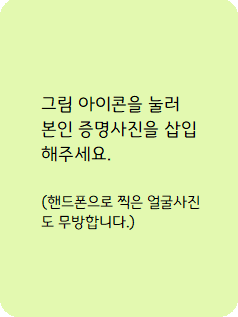 